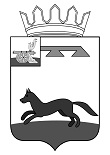 АДМИНИСТРАЦИЯВЛАДИМИРОВСКОГО СЕЛЬСКОГО ПОСЕЛЕНИЯХИСЛАВИЧСКОГО РАЙОНА  СМОЛЕНСКОЙ ОБЛАСТИП О С Т А Н О В Л Е Н И Еот  05 августа 2021 года                                                                      № 20О внесении изменений в ПостановлениеАдминистрации Владимировского сельского поселения Хиславичского района Смоленской области «О  присвоении адресов земельным участкам в д.Владимировка, д.Новая Воробьевка, Хиславичского района Смоленской области от  23.08.2018 г.    № 14 Администрация Владимировского сельского поселения Хиславичского района Смоленской области постановляет: Внести изменения в постановление Администрации Владимировского сельского поселения Хиславичского района Смоленской области от  23.08.2018 г.  № 14 (в редакции Постановления от 01.11.2019 г. № 24,от 01.06.2020 г. №19) «О  присвоении адресов земельным участкам в д.Владимировка, д.Новая Воробьевка, Хиславичского района Смоленской области»:-  в приложение № 1СПИСОКнумерации земельных участков в деревне ВладимировкаХиславичского района Смоленской области 2. Настоящее постановление подлежит обнародованию. Глава муниципального образованияВладимировского сельского поселенияХиславичского районаСмоленской области                                                          А.Л.Митрофанов№ п/п   Адрес объекта Наименование объекта Кадастровый номер Переулок Луговой2Российская ФедерацияСмоленская областьХиславичский районВладимировское сельское поселение д.Владимировка, пер. Луговой,  земельный участок 2Земельный участок67:22:0710101:43